湖南新闻奖参评作品推荐表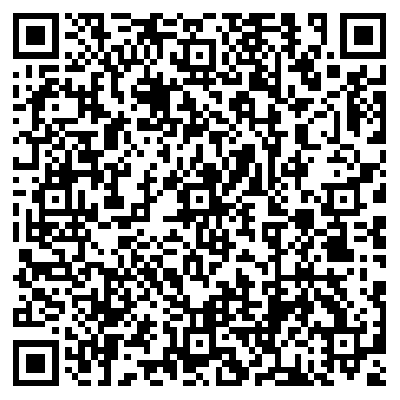 作品标题书海“渔者”——访红书馆大鱼老师书海“渔者”——访红书馆大鱼老师书海“渔者”——访红书馆大鱼老师书海“渔者”——访红书馆大鱼老师参评项目参评项目典型报道作品标题书海“渔者”——访红书馆大鱼老师书海“渔者”——访红书馆大鱼老师书海“渔者”——访红书馆大鱼老师书海“渔者”——访红书馆大鱼老师体裁体裁广播新闻访谈作品标题书海“渔者”——访红书馆大鱼老师书海“渔者”——访红书馆大鱼老师书海“渔者”——访红书馆大鱼老师书海“渔者”——访红书馆大鱼老师语种语种作  者（主创人员）张淑芳 赵佩帆张淑芳 赵佩帆编辑编辑史 程史 程史 程原创单位张家界市广播电视台张家界市广播电视台刊播单位刊播单位张家界市广播电视台张家界市广播电视台张家界市广播电视台刊播版面(名称和版次)张家界之声《读书时间》张家界之声《读书时间》刊播日期刊播日期5月20日08时00分5月20日08时00分5月20日08时00分新媒体作品填报网址新媒体作品填报网址  ︵作采品编简过介程  ︶《读书时间》是一档广播新闻专栏。通过邀请新闻人物或与新闻事件息息相关的典型人物，以纪实对话的形式，呈现新闻事件的真实性。本次选送参评的这期节目《书海“渔”者——访红书馆大鱼老师》记录了一位从东北来到我市的教育工作者于枫（大鱼）于2021年在市城区创立了一家专业阅读指导机构——红书馆，致力于推广全民阅读的先进事迹。主持人和嘉宾围绕读书的话题展开轻松愉快的交流和讨论，具有较强的可听性。《读书时间》是一档广播新闻专栏。通过邀请新闻人物或与新闻事件息息相关的典型人物，以纪实对话的形式，呈现新闻事件的真实性。本次选送参评的这期节目《书海“渔”者——访红书馆大鱼老师》记录了一位从东北来到我市的教育工作者于枫（大鱼）于2021年在市城区创立了一家专业阅读指导机构——红书馆，致力于推广全民阅读的先进事迹。主持人和嘉宾围绕读书的话题展开轻松愉快的交流和讨论，具有较强的可听性。《读书时间》是一档广播新闻专栏。通过邀请新闻人物或与新闻事件息息相关的典型人物，以纪实对话的形式，呈现新闻事件的真实性。本次选送参评的这期节目《书海“渔”者——访红书馆大鱼老师》记录了一位从东北来到我市的教育工作者于枫（大鱼）于2021年在市城区创立了一家专业阅读指导机构——红书馆，致力于推广全民阅读的先进事迹。主持人和嘉宾围绕读书的话题展开轻松愉快的交流和讨论，具有较强的可听性。《读书时间》是一档广播新闻专栏。通过邀请新闻人物或与新闻事件息息相关的典型人物，以纪实对话的形式，呈现新闻事件的真实性。本次选送参评的这期节目《书海“渔”者——访红书馆大鱼老师》记录了一位从东北来到我市的教育工作者于枫（大鱼）于2021年在市城区创立了一家专业阅读指导机构——红书馆，致力于推广全民阅读的先进事迹。主持人和嘉宾围绕读书的话题展开轻松愉快的交流和讨论，具有较强的可听性。《读书时间》是一档广播新闻专栏。通过邀请新闻人物或与新闻事件息息相关的典型人物，以纪实对话的形式，呈现新闻事件的真实性。本次选送参评的这期节目《书海“渔”者——访红书馆大鱼老师》记录了一位从东北来到我市的教育工作者于枫（大鱼）于2021年在市城区创立了一家专业阅读指导机构——红书馆，致力于推广全民阅读的先进事迹。主持人和嘉宾围绕读书的话题展开轻松愉快的交流和讨论，具有较强的可听性。《读书时间》是一档广播新闻专栏。通过邀请新闻人物或与新闻事件息息相关的典型人物，以纪实对话的形式，呈现新闻事件的真实性。本次选送参评的这期节目《书海“渔”者——访红书馆大鱼老师》记录了一位从东北来到我市的教育工作者于枫（大鱼）于2021年在市城区创立了一家专业阅读指导机构——红书馆，致力于推广全民阅读的先进事迹。主持人和嘉宾围绕读书的话题展开轻松愉快的交流和讨论，具有较强的可听性。《读书时间》是一档广播新闻专栏。通过邀请新闻人物或与新闻事件息息相关的典型人物，以纪实对话的形式，呈现新闻事件的真实性。本次选送参评的这期节目《书海“渔”者——访红书馆大鱼老师》记录了一位从东北来到我市的教育工作者于枫（大鱼）于2021年在市城区创立了一家专业阅读指导机构——红书馆，致力于推广全民阅读的先进事迹。主持人和嘉宾围绕读书的话题展开轻松愉快的交流和讨论，具有较强的可听性。社会效果本期节目风格亲切自然，主持人和嘉宾的交流对话紧扣主题，信息量大、可听性强，交流分享的主题内容与广大受众产生深度共鸣，节目播出以后深受听众欢迎和社会的一致好评。本期节目风格亲切自然，主持人和嘉宾的交流对话紧扣主题，信息量大、可听性强，交流分享的主题内容与广大受众产生深度共鸣，节目播出以后深受听众欢迎和社会的一致好评。本期节目风格亲切自然，主持人和嘉宾的交流对话紧扣主题，信息量大、可听性强，交流分享的主题内容与广大受众产生深度共鸣，节目播出以后深受听众欢迎和社会的一致好评。本期节目风格亲切自然，主持人和嘉宾的交流对话紧扣主题，信息量大、可听性强，交流分享的主题内容与广大受众产生深度共鸣，节目播出以后深受听众欢迎和社会的一致好评。本期节目风格亲切自然，主持人和嘉宾的交流对话紧扣主题，信息量大、可听性强，交流分享的主题内容与广大受众产生深度共鸣，节目播出以后深受听众欢迎和社会的一致好评。本期节目风格亲切自然，主持人和嘉宾的交流对话紧扣主题，信息量大、可听性强，交流分享的主题内容与广大受众产生深度共鸣，节目播出以后深受听众欢迎和社会的一致好评。本期节目风格亲切自然，主持人和嘉宾的交流对话紧扣主题，信息量大、可听性强，交流分享的主题内容与广大受众产生深度共鸣，节目播出以后深受听众欢迎和社会的一致好评。  ︵初推评荐评理语由  ︶《读书时间》自2017年4月创办以来，在张家界市产生了较强的社会影响力。首先，节目本身具备相当的吸引力，参与节目的嘉宾都是新闻事件中的典型人物，都乐于在节目中畅谈和分享自身的人生经历和阅读感受。其次，受众反响良好。节目开播以来，弘扬正能量、把优秀的节目嘉宾和经典的书籍带到了听众身边，让听众在声音的世界里拥有了全新的“阅读”体验，成为听众喜闻乐见的广播新闻专栏，多次被评为张家界市广播电视台年度优秀栏目，获评2020年度湖南新闻奖“新闻名专栏”。签名：（盖单位公章）2023年  月  日《读书时间》自2017年4月创办以来，在张家界市产生了较强的社会影响力。首先，节目本身具备相当的吸引力，参与节目的嘉宾都是新闻事件中的典型人物，都乐于在节目中畅谈和分享自身的人生经历和阅读感受。其次，受众反响良好。节目开播以来，弘扬正能量、把优秀的节目嘉宾和经典的书籍带到了听众身边，让听众在声音的世界里拥有了全新的“阅读”体验，成为听众喜闻乐见的广播新闻专栏，多次被评为张家界市广播电视台年度优秀栏目，获评2020年度湖南新闻奖“新闻名专栏”。签名：（盖单位公章）2023年  月  日《读书时间》自2017年4月创办以来，在张家界市产生了较强的社会影响力。首先，节目本身具备相当的吸引力，参与节目的嘉宾都是新闻事件中的典型人物，都乐于在节目中畅谈和分享自身的人生经历和阅读感受。其次，受众反响良好。节目开播以来，弘扬正能量、把优秀的节目嘉宾和经典的书籍带到了听众身边，让听众在声音的世界里拥有了全新的“阅读”体验，成为听众喜闻乐见的广播新闻专栏，多次被评为张家界市广播电视台年度优秀栏目，获评2020年度湖南新闻奖“新闻名专栏”。签名：（盖单位公章）2023年  月  日《读书时间》自2017年4月创办以来，在张家界市产生了较强的社会影响力。首先，节目本身具备相当的吸引力，参与节目的嘉宾都是新闻事件中的典型人物，都乐于在节目中畅谈和分享自身的人生经历和阅读感受。其次，受众反响良好。节目开播以来，弘扬正能量、把优秀的节目嘉宾和经典的书籍带到了听众身边，让听众在声音的世界里拥有了全新的“阅读”体验，成为听众喜闻乐见的广播新闻专栏，多次被评为张家界市广播电视台年度优秀栏目，获评2020年度湖南新闻奖“新闻名专栏”。签名：（盖单位公章）2023年  月  日《读书时间》自2017年4月创办以来，在张家界市产生了较强的社会影响力。首先，节目本身具备相当的吸引力，参与节目的嘉宾都是新闻事件中的典型人物，都乐于在节目中畅谈和分享自身的人生经历和阅读感受。其次，受众反响良好。节目开播以来，弘扬正能量、把优秀的节目嘉宾和经典的书籍带到了听众身边，让听众在声音的世界里拥有了全新的“阅读”体验，成为听众喜闻乐见的广播新闻专栏，多次被评为张家界市广播电视台年度优秀栏目，获评2020年度湖南新闻奖“新闻名专栏”。签名：（盖单位公章）2023年  月  日《读书时间》自2017年4月创办以来，在张家界市产生了较强的社会影响力。首先，节目本身具备相当的吸引力，参与节目的嘉宾都是新闻事件中的典型人物，都乐于在节目中畅谈和分享自身的人生经历和阅读感受。其次，受众反响良好。节目开播以来，弘扬正能量、把优秀的节目嘉宾和经典的书籍带到了听众身边，让听众在声音的世界里拥有了全新的“阅读”体验，成为听众喜闻乐见的广播新闻专栏，多次被评为张家界市广播电视台年度优秀栏目，获评2020年度湖南新闻奖“新闻名专栏”。签名：（盖单位公章）2023年  月  日《读书时间》自2017年4月创办以来，在张家界市产生了较强的社会影响力。首先，节目本身具备相当的吸引力，参与节目的嘉宾都是新闻事件中的典型人物，都乐于在节目中畅谈和分享自身的人生经历和阅读感受。其次，受众反响良好。节目开播以来，弘扬正能量、把优秀的节目嘉宾和经典的书籍带到了听众身边，让听众在声音的世界里拥有了全新的“阅读”体验，成为听众喜闻乐见的广播新闻专栏，多次被评为张家界市广播电视台年度优秀栏目，获评2020年度湖南新闻奖“新闻名专栏”。签名：（盖单位公章）2023年  月  日联系人（作者）张淑芳张淑芳张淑芳手机手机1378797281813787972818